	AANMELDINGSFORMULIER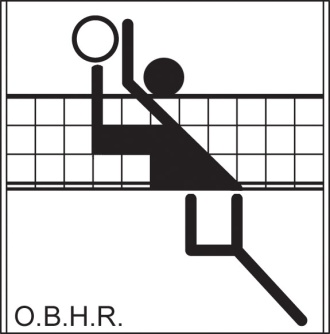 O.B.H.R.	OVER - BETUWSE  HART - RECREANTEN		Spel - en sportgroep voor (ex)- hartpatiënten	Locatie : Sporthal Walburgen Nijmeegsestraat  65C  6691 CM  GendtSecretariaat   :   Ruud Vos:  Markt 13,  6691BK,  Gendt.Telefoon         :  0481-421850Naam en voornaam			:_____________________________________________Adres					:_____________________________________________Postcode				: _ _ _ _   _ _        Woonplaats:_____________________Telefoon				:________________Mobiel:_______________________Geboortedatum			:  _ _/_ _/_ _ _ _.E-mail					:Heeft u een hartinfarct gehad?	:  JA/NEE *	Bent u geopereerd?			:  JA/NEE *		Gedotterd: JA/NEE *Heeft u een Pacemaker/ICD		:  Pacemaker/ICD *	Bent u diabeticus			:  JA/NEE *Bent u ergens allergisch voor?	:  JA/NEE *		Zo ja voor:Naam huisarts				:_____________________________________________Naam ziekenhuis			:_____________________________________________Gebruik gemaakt van revalidatie?	:  JA/NEE *Heeft u een fietsproef gedaan?	:  JA/NEE *Eventueel waarschuwen		:			Tel.			Mob.Bij geen gehoor			:			Tel.			Mob.* Doorhalen wat NIET van toepassing is.Ondergetekende heeft toestemming voor deelname aan : Spel en sportgroepen.Naam behandelend arts					Naam aanvrager									DATUM   : _ _ /_ _ /_ _ _ _.					DATUM  : _ _ /_ _ /_ _ _ _.Handtekening behandelend arts.				Handtekening aanvragerMedicijngebruik : Zie bijlage